< 흉영위스키모임 >                                             한강성심 이일성주최: 윌리엄그랜트앤선즈코리아 초청일시: 2014년 2월 5 (수) 7시 ~ 9시 장소: 마노디쉐프 삼성점 (삼성동 158-24, tel: 02-561-9011)인원: 최대 24 명신청: 한강성심 이일성        eslee1@kornet.net        h.p: 010-9111-7960 @ 행사 내용과 순서 6시 30분~7시: 위스키칵테일 부스 운영7시~7시 30분: 위스키 증류소와 위스키 테이스팅에 대한 동영상 시청과 설명7시 30분~9시: 스테이크코스요리와 위스키 시음@ 진행자: 유성운 위스키협회 사무국장, 강윤수 글랜피딕홍보대사 등# 오피니언리더 들을 모시고 ‘위스키를 소개하는 사교행사’ 라고 생각하시면 됩니다..# 위스키 초보자 환영합니다.# 위스키문화를 배우는 자리며 잔을 주고받는 통상적인 술자리와는 격이 다릅니다.# 부부 동반을 적극 권장합니다.# 술 못하시는 분은 배우자가 흑기사 하시면 됩니다.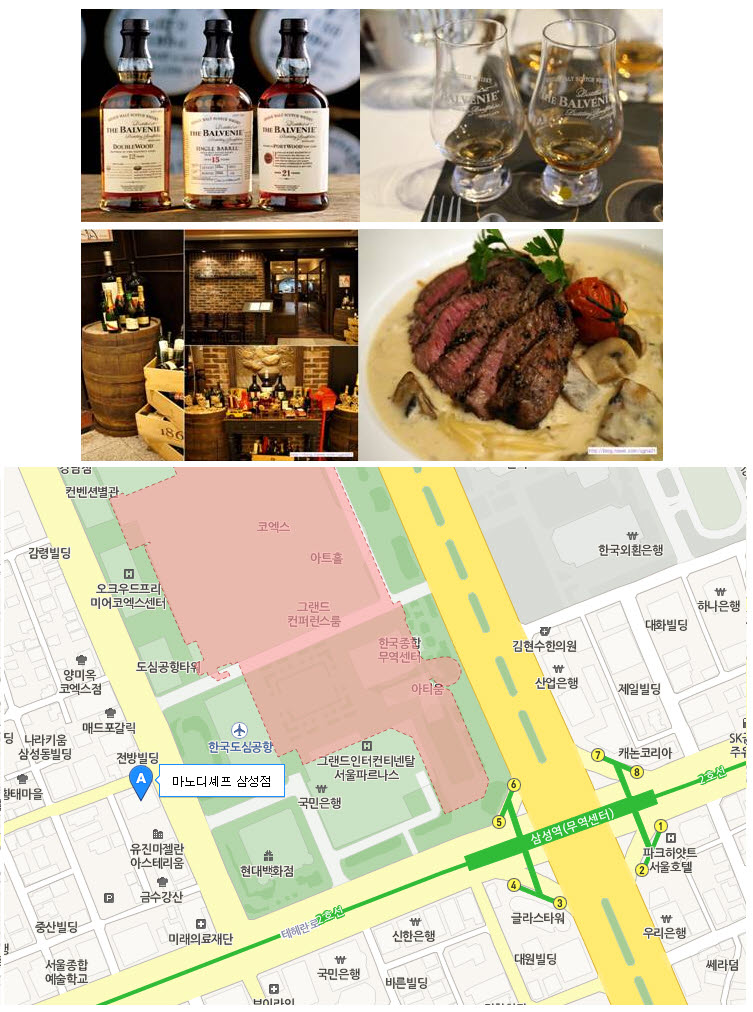 